​​​​​​​  កិច្ចតែងការបង្រៀនមុខវិជា្ជ	៖ ជីវៈវិទ្យាថ្នាក់ទី	៖ ៩ជំពូកទី៤	៖  ភ្នាក់ងារបង្ករោគ និងជម្ងឺមេរៀនទី២	៖ រយៈពេល	៖ ១ម៉ោង(៥០នាទី)ម៉ោងទី១I- វត្ថុបំណងចំណេះដឹង៖​ 	កំណត់និយមន័យជម្ងឺឆ្លង និងរៀបរាប់ពីរោគសញ្ញា និងរបៀបឆ្លងនៃជម្ងឺឆ្លង តាមរយៈប័ណ្ណ                              ពាក្យបានច្បាស់លាស់។បំណិន៖       	សង្កេត និងកំណត់អត្តសញ្ញាណ នៃជម្ងឺឆ្លងបានត្រឹមត្រូវតាមរយៈ ការពណ៌នាពីរោគសញ្ញា                       និងការបិទប័ណ្ណពាក្យលើក្តាខៀន។        ឥរិយាបថ៖ 	បណ្តុះបណ្តាលស្មារតីសិស្ស អោយមានអនាម័យខ្លួនប្រាណ និងចេះការពារខ្លួនបានត្រឹមត្រូវ                      កុំអោយឆ្លងជម្ងឺដោយអនុវត្តតាមក្បួនអនាម័យ ក្នុងជីវភាពរស់នៅ និងណែនាំដល់អ្នកដែល                      រស់នៅជុំវិញ។II- សម្ភារៈបង្រៀន និងរៀន 	ឯកសារយោង៖ 	+ សៀវភៅពុម្ពថ្នាក់ទី៩ មុខវិជ្ជាជីវៈវិទ្យា របស់ក្រសួងអប់រំ យុវជន និងកីឡា ទំព័រទី២២២              ដល់ទំព័រទី២២៣ ។+ សៀវភៅណែនាំគ្រូបង្រៀន STEPSAM3 ។	សម្ភារៈបង្រៀន និងរៀន		+ ប័ណ្ណពាក្យIII- សកម្មភាពបង្រៀន និងរៀនសន្លឹកកិច្ចការ- តើជម្ងឺឆ្លង មានជម្ងឺអ្វីខ្លះ?................................................................................................................................................................................................................................................................................................................................................................................................................................................................................................................................................១. សំណួគន្លឹះ
​​​​​២. សម្មតិកម្មជម្ងឺឆ្លងនិងរបៀបនៃជម្ងឺឆ្លងមានរោគសញ្ញា ..............................................................................................................................................................................................................................................................................................................................................................................................................................................................................................................................................................................................................................................................៣. សកម្មភាពចែកប័ណ្ណពាក្យ ដើម្បីឡើងបិទក្នុងលើតារាង លើក្តាខៀន៤. លទ្ធផលចូរគូសតារាង ហើយបំពេញអោយបានត្រឹមត្រូវ.........................................................................................................................................................................................................................................................................................៥. សេចក្តីសន្និដ្ឋានចូរប្អូននិយាយពីជម្ងឺ និងរបៀបចម្លង ដែលបានបំពេញនៅក្នុងតារាងខាងលើ..............................................................................................................................................................................................................................................................................................................................................................................................................................សកម្មភាពគ្រូខ្លឹមសារមេរៀនសកម្មភាពសិស្សត្រួតពិនិត្យ- អនាម័យ-សណ្ដាប់ធ្នាប់-អវត្តមាន ។ជំហានទី១ (២ ឬ៣នាទី)រដ្ឋបាលថ្នាក់ប្រធាន ឬអនុប្រធានថ្នាក់ ជួយសម្រប សម្រួលឡើងរាយការណ៍ ពី​អវត្តមាន សិស្ស។- តើជម្ងឺភាគច្រើន បង្កឡើងពីអ្វី?- បើសិនជាមានអ្នក កើតជម្ងឺផ្តា សាយអង្គុយក្បែរយើង។ តើយើង អាចកើតឆ្លងជម្ងឺផ្តាសាយដែរឬទេ? មូលហេតុអ្វី?ជំហានទី២ (១០នាទី)រំឭកមេរៀនចាស់- ជម្ងឺភាគច្រើន បង្កឡើងពីវីរុស និង បាក់តេរី។- បើសិនជាមានអ្នកកើតជម្ងឺផ្តាសាយ អង្គុយក្បែរ នោះខ្ញុំអាចឆ្លងជម្ងឺផ្តាយ ពីអ្នកអង្គុយក្បែរនោះ ដោយសារជម្ងឺ ផ្តាសាយ ជាជម្ងឺឆ្លង។- គ្រូសរសេរចំណងជើងមេរៀន ដាក់នៅលើក្តាខៀន ។- ថ្ងៃនេះយើងនឹងសិក្សា អំពីមរៀន ថ្មីមួយទៀត។- ចូរប្អូនរៀបរាប់ពីឈ្មោះជម្ងឺឆ្លង ដោយសរសេរដាក់លើក្តាឆ្នួន។- ដើម្បីផ្ទៀងផ្ទាត់ ការទស្សន៍ទាយ របស់ប្អូនថា ត្រឹមត្រូវ ឬមិនត្រឹមត្រូវ នោះ តើយើងត្រូវធ្វើដូចម្តេច?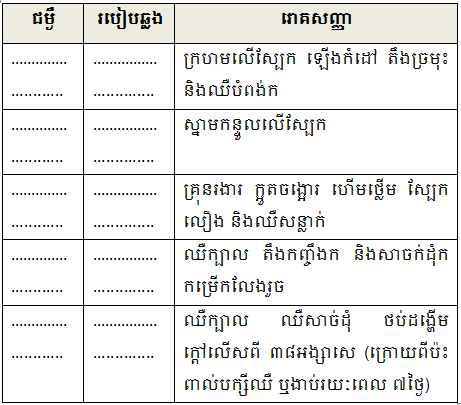 - បិទតារាងរោគសញ្ញា នៃជម្ងឺឆ្លង មួយចំនួន ដែលមិនមានដាក់ឈ្មោះ នៃប្រភេទជម្ងឺឆ្លង និងរបៀបឆ្លង ដោយអោយ សិស្សផ្ទៀងផ្ទាត់ ចម្លើយនៅលើក្តាខៀន ទៅនឹង ប័ណ្ណពាក្យរបស់ពួកគេ។- បែងចែកសិស្សជា ៥ក្រុម រួចចែក សន្លឹកកិច្ចការ អោយក្រុមនីមួយៗ។- បន្ទាប់មក ចែកប័ណ្ណពាក្យៈ កញ្ជ្រឹល, អុតស្វាយ, រលាកថ្លើម, គ្រុនស្វិតដៃជើង, ផ្តាសាយបក្សី, ចរន្តខ្យល់, ឆ្លងតាមឈាម ចំណី អាហារ ទឹក ការរួមភេទ, ចំណី អាហារ និងទឹក, ការប៉ះពាល់ ឬបរិភោគបក្សីឈឺ ឬងាប់ ទៅកន្លែង បក្សីឈឺឬងាប់ មុជទឹកត្រពាំង ឬស្រះដែលមានបក្សីហែលលេង។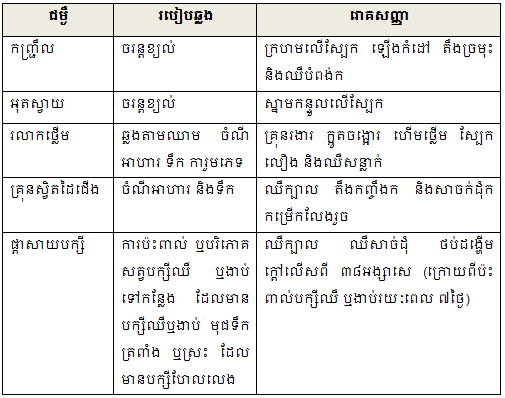 - ចូរប្អូនពណ៌នាពីរោគសញ្ញា និង របៀបឆ្លង ដែលអ្នកបានសង្កេត។ជំហានទី៣៖ មេរៀនថ្មី (៣០នាទី)ជំពូកទី៤ ៖ ភ្នាក់ងារ និងជម្ងឺឆ្លងមេរៀនទី២៖ ជម្ងឺឆ្លង១. ជម្ងឺឆ្លង១.១. រោគសញ្ញា នៃជម្ងឺឆ្លងមួយចំនួន+ សំណួគន្លឹះ+ សម្មតិកម្ម+ សកម្មភាព+ លទ្ធផល+ សន្និដ្ឋាន- ជម្ងឺកញ្ជ្រឹល ឆ្លងតាមចរន្តខ្យល់ ហើយ មានរោគសញ្ញាដូចជា ក្រហមលើស្បែក ឡើងកម្តៅ តឹងច្រមុះ និងឈឺបំពង់ក។- ជម្ងឺអុតស្វាយ ឆ្លងតាមចរន្តខ្យល់ ហើយមានរោគសញ្ញា ស្នាមកន្ទួលនៅ លើស្បែក។- ជម្ងឺរលាកថ្លើម ឆ្លងតាមឈាម ចំណី អាហារ ទឹក ការរួមភេទ ហើយមានរោគ សញ្ញាដូចជា គ្រុនរងារ ក្អួនចង្អោរ ហើម ថ្លើម ស្បែកលឿង ឈឺសន្លាក់។- ជម្ងឺគ្រុនស្វិតដៃជើង ឆ្លងតាមចំណីអា ហារ និងទឹក ហើយមានរោគសញ្ញាដូច ជា ឈឺក្បាល តឹងកញ្ចឹងក និងសាច់ដុំ កម្រើកលែងរួច។- ជម្ងឺផ្តាយសាយបក្សី ឆ្លងតាមការប៉ះ ពាល់ ឬបរិភោគបក្សីឈឺឬងាប់ ទៅ កន្លែងដែលមានបក្សីឈឺឬងាប់ មុជទឹក ត្រពាំង ឬស្រះ ដែលមានបក្សីឈឺឬ ងាប់។ វាមមានរោគសញ្ញាដូចជា ឈឺ ក្បាល ឈឺសាច់ដុំ ថប់ដង្ហើម ក្តៅលើស ពី ៣៨អង្សាសេ (ក្រោយពីការប៉ះពាល់ បក្សីឈឺឬងាប់ រយៈពេល ៧ថ្ងៃ)។-សិស្សកត់ចំណងជើងមេរៀន ចូលទៅ ក្នុងសៀវភៅ។- សិស្សស្តាប់។- សិស្សរៀបរាប់ពីឈ្មោះជម្ងឺឆ្លង ដោយ សរសេរដាក់លើក្តាឆ្នួន។- សិស្សផ្ទៀងផ្ទាត់ចម្លើយ លើក្តាខៀន ជាមួយប័ណ្ណពាក្យរបស់ពួកគេ។- សិស្សមើលសន្លឹកកិច្ចការ រួចបំពេញ ក្នុងផ្នែកផ្សេងៗនៃតារាង។- សិស្សឡើងមកដាក់ឈ្មោះ ផ្នែក ផ្សេងៗនៃប្រភេទជម្ងឺ និងរបៀបឆ្លង រួច ផ្ទៀងផ្ទាត់ការទស្សន៍ទាយ របស់ពួក គេ។- តើជម្ងឺកញ្ជ្រឹល និងជម្ងឺគ្រុនស្វិតដៃ ជើង មានរបៀបឆ្លង និងរោគសញ្ញា ដូចម្តេច?ជំហានទី៤៖ ពង្រឹងចំណេះដឹង (៥នាទី)- ជម្ងឺកញ្ជ្រឹល ឆ្លងតាមចរន្តខ្យល់ ហើយ មានរោគសញ្ញាដូចជា ក្រហមលើស្បែក ឡើងកម្តៅ តឹងច្រមុះ និងឈឺបំពង់ក។- ជម្ងឺគ្រុនស្វិតដៃជើង ឆ្លងតាមចំណីអា ហារ និងទឹក ហើយមានរោគសញ្ញាដូច ជា ឈឺក្បាល តឹងកញ្ចឹងក និងសាច់ដុំ កម្រើកលែងរួច។- សិស្សឆ្លើយ- ពេលប្អូនត្រលប់ទៅផ្ទះវិញ ប្អូន ត្រូវអានមេរៀន នៅចំណុចបន្ត បន្ទាប់ និងអានមេរៀនដែលយើង បានរៀនរួចសារឡើងវិញ។ជំហានទី៥  (៣នាទី)កិច្ចការផ្ទះ-សិស្សស្តាប់ ហើយអនុវត្តន៍តាមការ ណែនាំរបស់គ្រូ​បង្រៀន។ជម្ងឺរបៀបឆ្លងរោគសញ្ញាក្រហមលើស្បែក ឡើងកំដៅ តឹងច្រមុះ និងឈឺបំពង់កស្នាមកន្ទួលលើស្បែកគ្រុនរងារ ក្អួតចង្អោរ ហើមថ្លើម ស្បែក លឿង និងឈឺសន្លាក់ឈឺក្បាល តឹងកញ្ចឹងក និងសាចក់ដុំក កម្រើកលែងរួចឈឺក្បាល ឈឺសាច់ដុំ ថប់ដង្ហើម ក្តៅលើសពី ៣៨អង្សាសេ (ក្រោយពីប៉ះ ពាល់បក្សីឈឺ ឬងាប់រយៈពេល ៧ថ្ងៃ)